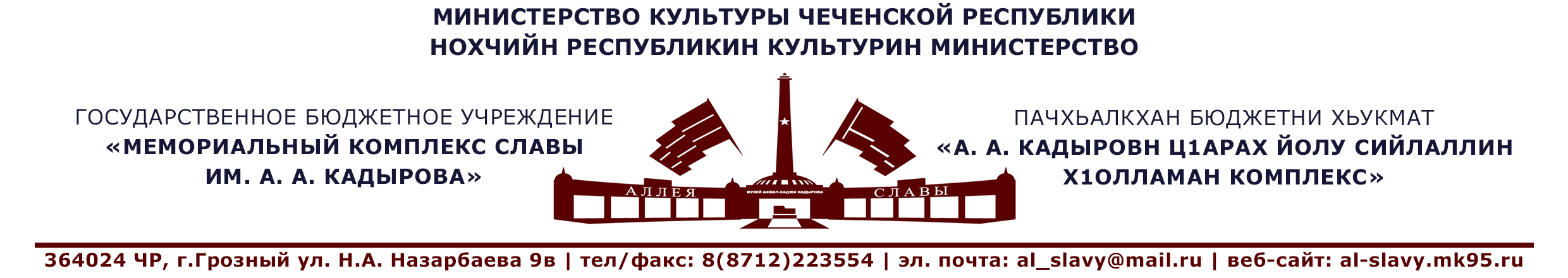 «23» декабря 2019г.Утверждаю:Генеральный директор ГБУ«Мемориальный комплексСлавы им. А.А. Кадырова»  А-В.А. Ахмадов___________План  по проведению акций и профилактических мероприятий в ГБУ «Мемориальный комплекс Славыим. А. А. Кадырова», направленный на профилактику антитеррористической деятельности длясотрудников и посетителей музея на I квартал 2020 г.Примечание: в плане возможны изменения или дополнения согласовано с руководством Мемориального комплекса Славы им. А. А. Кадырова и отделом искусств и учебных заведений Министерства культуры ЧР.№п/пНаправление работы(наименования мероприятия)Сроки и место проведенияАудиторияОтветственные исполнители1.Лекция: «Терроризм и его искоренение в Чеченской Республике». «Мемориальный комплекс Славы им. А. А. Кадырова»22.01.2020г.Сотрудники МКС, учащиеся СОШ, студенты ВУЗов, активисты общественных и молодежных организаций, воспитанники ДДТ и.т.д.Лектор - экскурсовод Мусаева А.Х.2.Лекция: «Терроризм и его искоренение в Чеченской Республике». «Мемориальный комплекс Славы им. А. А. Кадырова»05.02.2020г.Сотрудники МКС, учащиеся СОШ, студенты ВУЗов, активисты общественных и молодежных организаций, воспитанники ДДТ и.т.д.Лектор - экскурсовод Мусаева А.Х.3.Лекция: «Терроризм глобальная проблема современности». «Мемориальный комплекс Славы им. А. А. Кадырова»23.03.2020г.Сотрудники МКС, учащиеся СОШ, студенты ВУЗов, активисты общественных и молодежных организаций, воспитанники ДДТ и.т.д.Лектор - экскурсовод Мусаева А.Х.